Read the Number   10 min        1 participant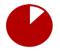 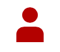 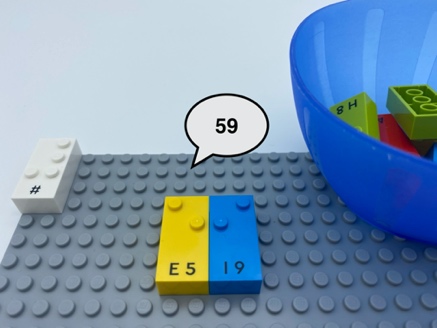 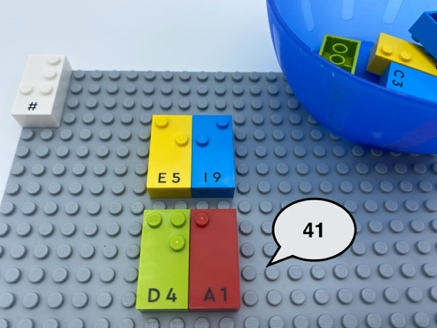 Let’s playPick 2 bricks.Read what is on each brick.Place the 2 bricks next to each other on the base plate.Read the new number (e.g. 25 or 52) you have made.How to prepare1 base plate10 number bricks (“0” to “9”)1 number sign brick 1 bowlPlace the number sign brick in the top left corner of the base plate to indicate the bricks are numbers.Place the remaining bricks in the bowl.Facilitation tipsExplain that we are not going to put the number sign in front of each brick. The number sign in the top left corner of the base plate indicates that all the bricks are numbers.Ask “How can you create a more engaging activity?”, e.g. throw 3 bricks -like dice- and carry out the activity with the bricks that are not upside down.Possible variationsIncrease the number of digits by picking more bricks.Arrange all the bricks on the base plate and ask the child to write a given number.Children will develop these holistic skillsCOGNITIVE – Use the number to show a rank, a positionPHYSICAL - Learn through action, observation, analysis of personal action and observed activity: appropriate methods and tools to learnEMOTIONAL - Share rules, roles and responsibilitiesCREATIVE - Identify various leisure activities to be done alone or with other peopleSOCIAL - Anticipate potential problems, identify steps for resolution including alternative solutionsDid you knowBecause child development is beautifully complex, we take a holistic view and highlight the importance of children’s physical, social, cognitive, creative and emotional skills and how these complements and interact with one another. This activity promotes development of these holistic skills.